WALD; WILD UND WASSER / Lückentext  >> Hohltaube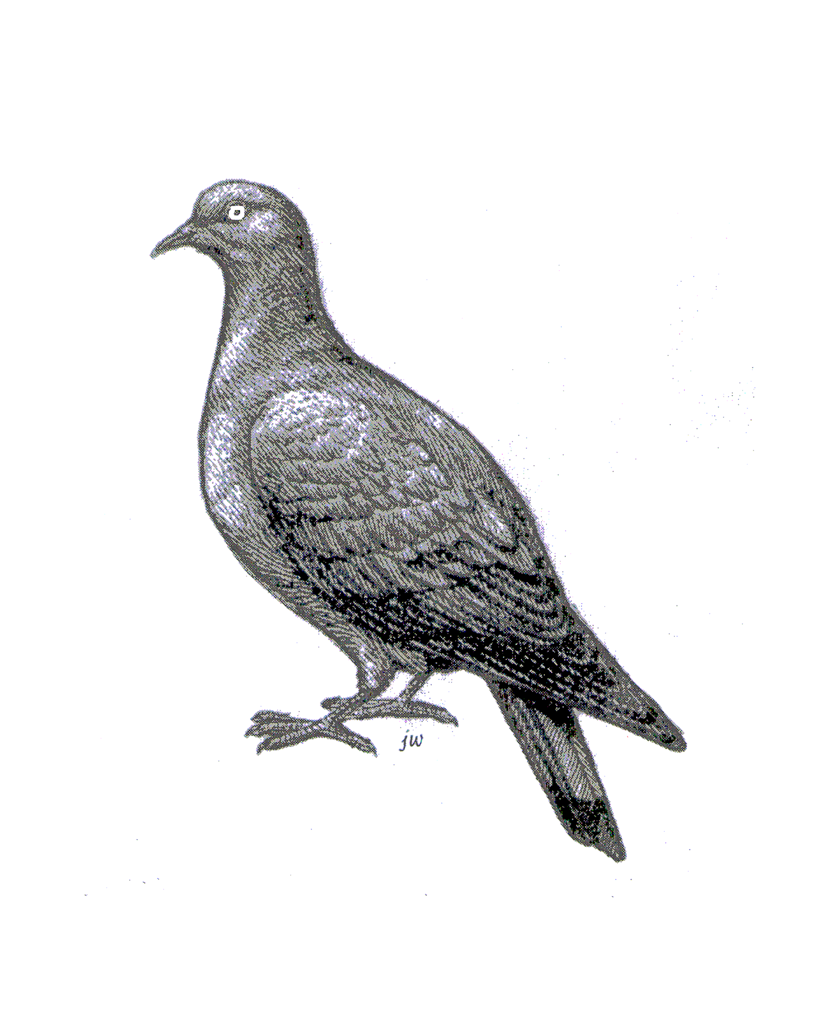 	Die HohltaubeDie Hohltaube ist eine 				 ,die sich in hellen Mischwäldern wohl fühlt.Außerdem braucht sie alte Bäume, in dieder 					 Höhlen ge-zimmert hat. Diese Höhlen nutzt die Hohl-taube zum 					 . Dort legt die Taube zwei Eier ab, die von den 						 abwechselnd bebrütet werden. Die geschlüpften Jungvögel sind 				    , die in ihren ersten Lebenstagen von den Elterntieren allein mit 					 gefüttert werden. Wenn nach drei bis vier Wochen die Jungtauben als 			 noch weitergefüttert werden, wird im Nest bereits ein neues 				 bebrütet. Als Pflanzenfresser müssen die Hohltauben im Herbst, wenn die Nahrung knapp wird, in 			 Gegenden ziehen. Das tun auch die 				 und die 				     . Nur die 					 bleiben das ganze Jahr bei uns. Sie sind echte 						 , und fühlen sich Parks und 							 recht wohl.Setze ein:  Ästlinge, Elterntieren, Gelege, Kropfmilch, Kulturfolger, Nestbau, Nesthocker, Ringeltaube, Schwarzspecht, Siedlungsgärten, Türkentauben, Turteltauben, Waldtaube, wärmereWALD; WILD UND WASSER / Lückentext  >> HohltaubeDie HohltaubeDie Hohltaube ist eine 		Waldtaube	 ,die sich in hellen Mischwäldern wohl fühlt.Außerdem braucht sie alte Bäume, in dieder 	Schwarzspecht		 Höhlen ge-zimmert hat. Diese Höhlen nutzt die Hohl-taube zum 		Nestbau		 . Dort legt die Taube zwei Eier ab, die von den 	Elterntieren			 abwechselnd bebrütet werden. Die geschlüpften Jungvögel sind 	Nesthocker		    , die in ihren ersten Lebenstagen von den Elterntieren allein mit 		Kropfmilch		 gefüttert werden. Wenn nach drei bis vier Wochen die Jungtauben als 	Ästlinge	 noch weitergefüttert werden, wird im Nest bereits ein neues 	Gelege		 bebrütet. Als Pflanzenfresser müssen die Hohltauben im Herbst, wenn die Nahrung knapp wird, in 	wärmere	 Gegenden ziehen. Das tun auch die 	Ringeltauben	 und die 	Turteltauben	     . Nur die 	Türkentauben		 bleiben das ganze Jahr bei uns. Sie sind echte 	Kulturfolger			 , und fühlen sich Parks und 	Siedlungsgärten			 recht wohl.